Step by Step GuideTo log in to Brightspace, access purdue.brigthspace.com and click on Purdue University Northwest.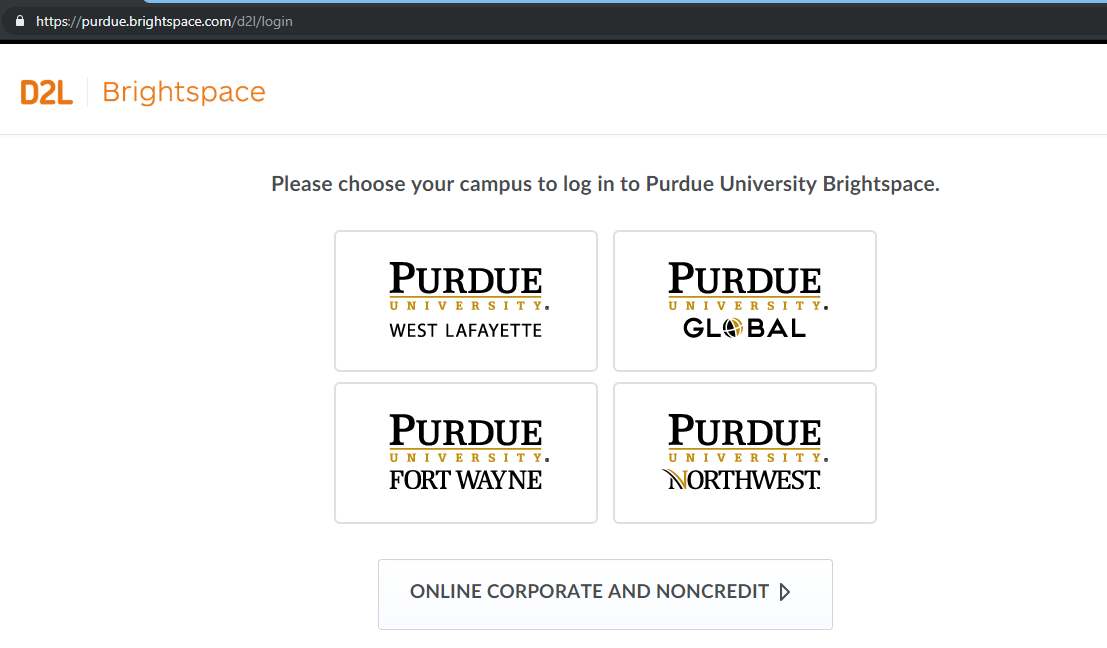 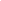 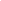 Insert your username and your password using BoilerKey. 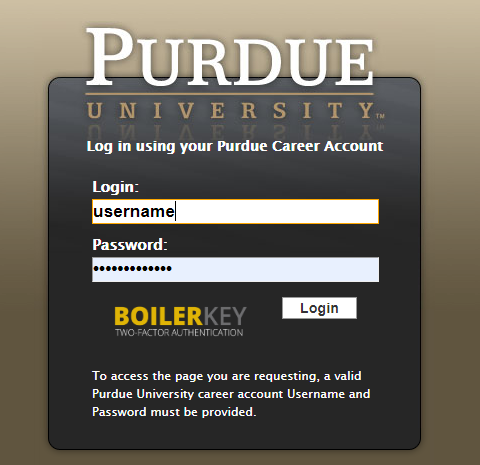 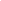 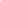 You are able to find your course in My courses. Click on the course.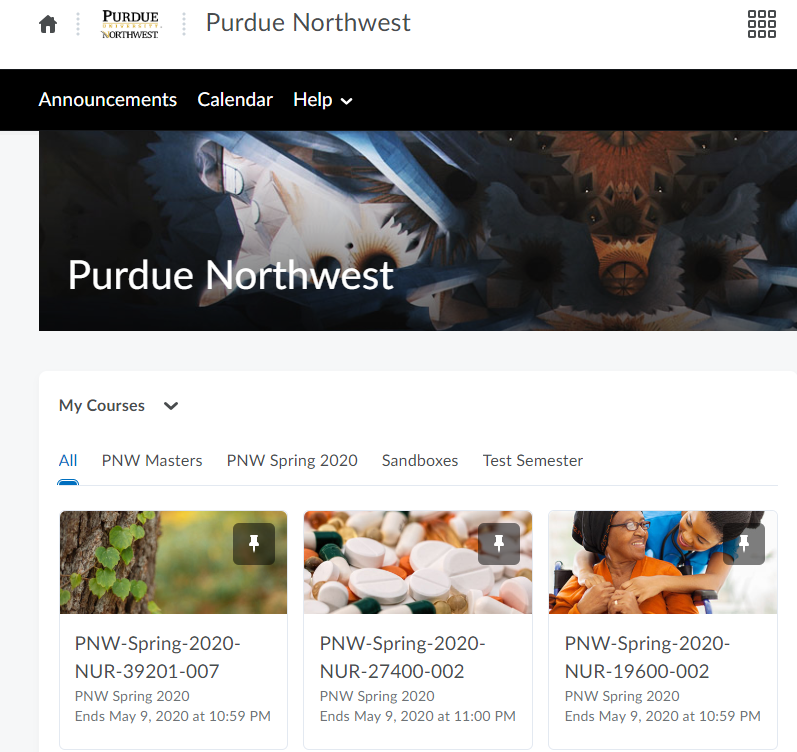 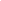 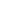 The navbar provides links to course-specific tools. 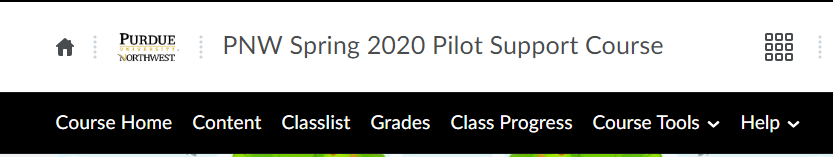 Content displays everything on the course. You are able to find Syllabus, Assignments, Course Schedule and Lectures.Classlist you can send email or instant messagesGrades allows you to check your gradesClass Progress is a progress summaryCourse tools direct to more functions: assignments, discussions, quizzes, surveys, virtual classroom and kaltura mediaHelpful links to BrightspaceSubmit an assignmentDiscussions Take a quiz Check your GradesContact your instructorBrightspace Website for Learners 